Fax Cover Sheet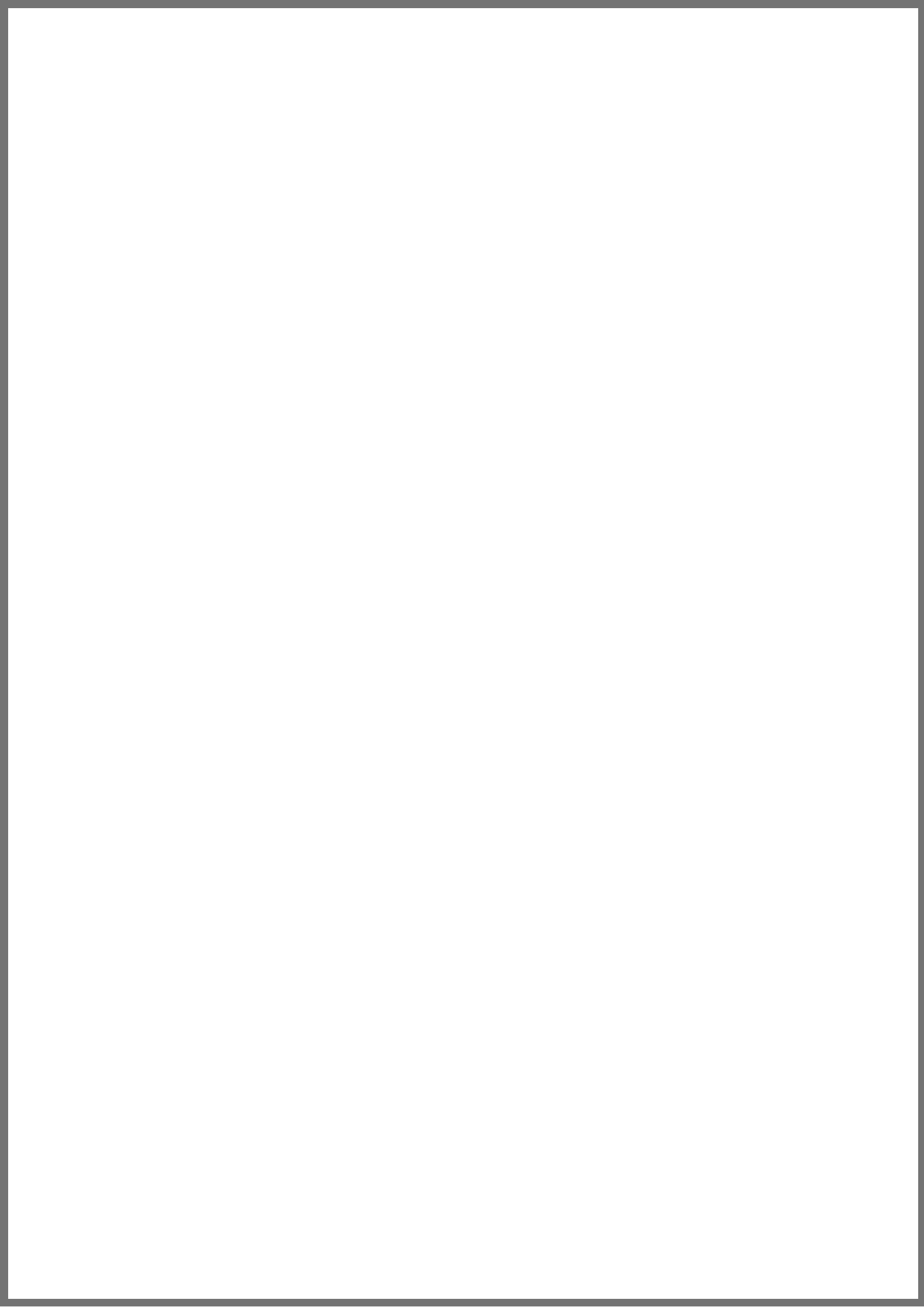 To:Fax:Phone:Re:From :Pages:D ate:C C :M essage